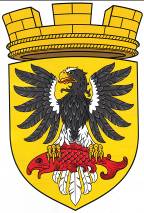 МУНИЦИПАЛЬНОЕ ОБРАЗОВАНИЕ«ЕЛИЗОВСКОЕ ГОРОДСКОЕ ПОСЕЛЕНИЕ»Собрание депутатов Елизовского городского поселенияТРЕТИЙ СОЗЫВ, ДВАДЦАТЬ ВОСЬМАЯ СЕССИЯРЕШЕНИЕ №466г. Елизово            						                            14 февраля 2019 годаРассмотрев проект муниципального нормативного правового акта «О внесении изменений в Положение «О муниципальных должностях, муниципальной службе в Елизовском городском поселении» от 26.11.2015 года № 237 - НПА»,  внесенный Главой администрации Елизовского городского поселения, руководствуясь Федеральным законом от 06.10.2003 №131-ФЗ «Об общих принципах организации местного самоуправления в Российской Федерации», Федеральным законом от 02.03.2007 № 25-ФЗ «О муниципальной службе в Российской Федерации», частью 2 статьи 9 Закона Камчатского края от 04.05.2008 № 59 «О муниципальных должностях в Камчатском крае», Законом Камчатского края от 04.05.2008 №58 «О муниципальной службе в Камчатском крае», Законом Камчатского края от 10.12.2007 № 710 «О пенсионном обеспечении лиц, замещающих государственные должности Камчатского края и должности государственной гражданской службы Камчатского края», Уставом Елизовского городского поселения и муниципальным нормативным правовым актом от 15.11.2018 № 115-НПА  «Положение «О порядке назначения выплаты и перерасчета ежемесячной доплаты к пенсии лицам, замещающим муниципальные должности в Елизовском городском поселении, и пенсии за выслугу лет лицам, замещавшим должности муниципальной службы в Елизовском городском поселении», принятым Решением Собрания депутатов Елизовского городского поселения от 15.11.2018 №442,Собрание депутатов Елизовского городского поселенияРЕШИЛО:1. Принять муниципальный нормативный правой акт «О внесении изменений в Положение «О муниципальных должностях, муниципальной службе в Елизовском городском поселении» от 26.11.2015 года № 237 -НПА».2. Направить муниципальный нормативный правой акт «О внесении изменений в Положение «О муниципальных должностях, муниципальной службе в Елизовском городском поселении» от 26.11.2015 года № 237 - НПА» Главе Елизовского городского поселения для подписания и опубликования (обнародования).Глава Елизовского городского поселения - председатель Собрания депутатовЕлизовского городского поселения                                      		   Е.И. Рябцева ЕЛИЗОВСКИЙ МУНИЦИПАЛЬНЫЙ РАЙОНЕЛИЗОВСКОЕ ГОРОДСКОЕ ПОСЕЛЕНИЕМуниципальный нормативный правовой актО внесении изменений в Положение «О муниципальных должностях, муниципальной службе в Елизовском городском поселении» от 26.11.2015 года № 237 - НПАПринят Решением Собрания депутатов Елизовского городского поселенияот 14 февраля 2019 года № 466Статья 1.  Внести в муниципальный нормативный правой акт «Положение «О муниципальных должностях, муниципальной службе в Елизовском городском поселении» от 26.11.2015 года № 237 – НПА, принятый Решением Собрания депутатов Елизовского городского поселения от 26  ноября 2015 года № 819                следующие изменения:Часть 2 статьи 8 изложить в следующей редакции:«2. Порядок назначения и выплаты ежемесячной доплаты к пенсии лицам замещавшим муниципальные должности, устанавливается Положением                «О порядке назначения выплаты и перерасчета ежемесячной доплаты к пенсии лицам, замещающим муниципальные должности в Елизовском городском поселении, и пенсии за выслугу лет лицам, замещавшим должности муниципальной службы в Елизовском городском поселении», принятым Решением Собрания депутатов Елизовского городского поселения от 15.11.2018 № 442».Часть 2 статьи 33 изложить в следующей редакции:«2. Порядок установления размера пенсии за выслугу лет лицам,       замещавших должности муниципальной службы Елизовского городского поселения устанавливается Положением «О порядке назначения выплаты и перерасчета ежемесячной доплаты к пенсии лицам, замещающим муниципальные должности в Елизовском городском поселении, и пенсии за выслугу лет лицам, замещавшим должности муниципальной службы в Елизовском городском поселении», принятым Решением Собрания депутатов Елизовского городского поселения от 15.11.2018 № 442».Статья 2. Настоящий муниципальный нормативный правовой акт вступает в силу после его официального опубликования (обнародования).Глава Елизовского городского поселения 	                  	    	       Е.И. Рябцева№ 126-НПА    «14» февраля 2019 годаО принятии муниципального нормативного правового акта «О внесении изменений в Положение «О муниципальных должностях, муниципальной службе в Елизовском городском поселении» от 26.11.2015 года №237 - НПА»